Муниципальное дошкольное общеразвивающее учреждение детский сад №18« Роль музыки  в  период беременности и в развитии грудного ребёнка»(консультация для будущих мам)Подготовила: музыкальный руководительТараканова Марина ВалерьевнаМузыка в период беременностиПериод вынашивания ребёнка- это не только время радостного ожидания, но и процесс формирования будущего человека. Развитие ребёнка до рождения происходит через ежедневные переживания беременной женщины, вызываемые обстановкой и культурой, окружающими её.Будущей маме следует помнить:-  Ещё нерождённый ребёнок очень восприимчив, он не только чувствует настроение и состояние матери, но и вместе с ней ощущает красоту и радость мира.- Все материнские чувства станут целостнее и будут излучать гораздо большую любовь, если вы начнёте регулярно слушать гармоничную музыку.-Очень важно во время беременности осторожно подходить к процессу выбора музыки, так как она влияет на состояние ребёнка, все клеточки которого начинают вибрировать в такт с ней.- Во время занятия домашней работой рекомендуется напевать.- Если вы чувствуете беспокойство ребёнка, ласково говорите с ним, послушайте спокойную, красивую музыку, спойте колыбельную- и ребёнок затихает.- Ребёнок в утробе уже взаимодействует с внешним миром через звуковые вибрации и движения.- Следует избегать в доме шума, громкого прослушивания модных музыкальных шлягеров, раздражённых голосов и криков.Создайте вокруг себя с помощью музыки пространство гармонии, красоты и радости, и родившееся дитя будет проявлять эти качества!Музыка в общении с грудным ребёнкомЕсли вы хотите активизировать развитие своего малыша, вызывать у него радостные эмоции, оживление и активность, используйте музыку, ведь она является источником удовольствия, о чём свидетельствуют улыбка, различные звуки и активные движения ручками и ножками, совершаемые малышом.Рекомендуются следующие упражненияНапевайте спокойную мелодию, наклонившись над кроваткой малыша. Можно тихонько  подыгрывать себе погремушкой, бубном, играть мелодию на губной гармошке. Если заниматься регулярно, то к 6-7 месяцам малыш будет внимательно вас слушать и следить за вашими движениями.Возьмите малыша на ручки и напевайте весёлую мелодию, осторожно разгибая и сгибая его ручки в локтях.Когда ребёнок научится сидеть, то, играя на каком-либо музыкальном инструменте, скройтесь из его вида на несколько секунд и прекратите музицировать, а потом возобновите игру и покажитесь малышу.Малышей радуют движения взрослого под напевание с предметами и звучащими игрушками: взмахи флажка, платка, игра на бубне, погремушке. Предложите ребёнку самостоятельно ударить в бубен или позвенеть погремушкой.Используйте различные потешки: напевайте их в момент одевания, умывания, кормления, игр и ребёнок с удовольствием, без капризов откликается на ваши действия.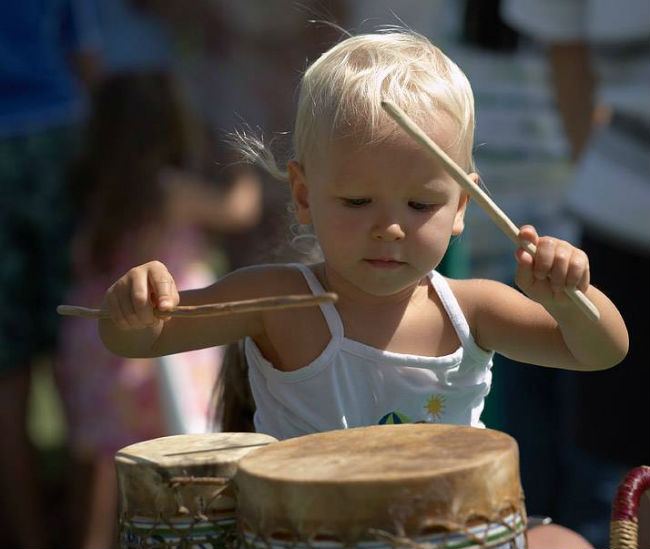 